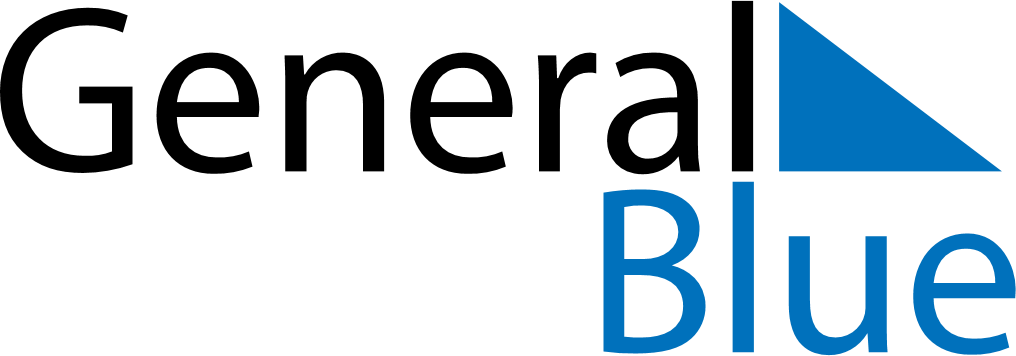 August 2020August 2020August 2020August 2020August 2020August 2020BangladeshBangladeshBangladeshBangladeshBangladeshBangladeshSundayMondayTuesdayWednesdayThursdayFridaySaturday123456789101112131415Krishna JanmashtamiNational Mourning Day1617181920212223242526272829Day of Ashura3031NOTES